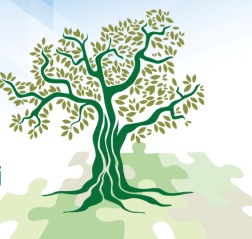 Tel.:  0833 -502428Sito: www.ambitodicasarano.it e-mail: udp@ambitodicasarano.it– pec: info@pec.ambitodicasarano.it Alla Responsabile dell’Ufficio di PianoAmbito Territoriale Sociale di CasaranoIl/la sottoscritto/a _______________________________________ nato/a a __________________________   il ____________________ residente a _________________________ in via _________________________ n. ________ tel. __________________________ cellulare __________________________(obbligatorio) in qualità di genitorePadremadreCHIEDEChe il/i proprio/i figlio/ibambino con disabilità Venga/no ammesso/i a partecipare alle attività ludico-ricreative, socio-educative e ginnico -sportive nel periodo estivo dal _____________ al _____________.A tal fine, consapevole degli effetti penali per dichiarazioni mendaci, falsità in atti ed uso di atti falsi ai sensi dell’art. 76 del citato DPR 445/2000, sotto la propria responsabilitàDICHIARAChe la propria famiglia è composta, oltre che dal sottoscritto, dalle seguenti persone:Di essere residente in uno dei comuni afferenti l’Ambito Territoriale Sociale di CasaranoDICHIARA INOLTREChe la situazione familiare è la seguente: Nucleo familiare con entrambi i genitori impegnati in attività lavorativa;  Nucleo familiare con un solo genitore impegnato in attività lavorativa;     Nucleo familiare con nessun genitore impegnato in attività lavorativa;  Madre presso _______________________________ con sede a _________________ orario di lavoro__________________________________ Padre presso _______________________________ con sede a ______________ orario di lavoro__________________________________Che l’ente presso il quale intende inserire il/i proprio/i figlio/i è il seguente:Associazione di Promozione sociale “A Piccoli Passi” Ruffano: età 3 – 13 anni, dal 08/07/2024 al 09/08/2024, dal lunedì al venerdì dalle 8:00 alle 13:30 presso Via P. D’Urso n. 27, Ruffano. Org. Volontariato “Nova Vita” Casarano:età 3 – 13 anni, dal 08/07/2024 al 09/08/2024 dal lunedì al venerdì, h: 8.00– 13.30 presso l’I.I.S.S. “Bottazzi” sito in via Napoli, Casarano. Org. Volontariato “Parrocchia Santi Giuseppe e Pio da Pietrelcina” Casarano:età 3 – 13 anni, dal 08/07/2024 al 09/08/2024 dal lunedì al venerdì, h: 8.00 – 13.30 presso i Locali Parrocchiali in Via Olanda n.1, Casarano.Fraternità francescana Suore “Serve del Cenacolo” Onlus Casarano:età 3 – 13 anni, dal 08/07/2024 al 09/08/2024 dal lunedì al venerdì, h: 8.00 – 13.30 presso Via Tagliamento, 66/1, Casarano.Società “Scuola dell’infanzia paritaria Casa Gioiosa” Supersano:età 3 – 13 anni, dal 08/07/2024 al 27/07/2024 dal lunedì al venerdì, h. 8.00 – 13.30 presso via Roma, 8 Supersano. Assoc. di Promozione Sociale “Associazione culturale diciottesimomeridiano” Ruffano: età 7 – 13 anni, dal 08/07/2024 al 09/08/2024 mercoledì e venerdì dalle 09:00 alle 12:30, lunedì, martedì e giovedì dalle 16:00 alle 19:30 presso Biblioteca comunale “Don Tonino Bello” sita in Via Napoli n.15, Ruffano.Assoc. di Promozione Sociale “Fattoria Pugliese Diffusa APS” Taurisano: età 3 – 13 anni, dal 08/07/2024 al 09/08/2024 dal lunedì al venerdì, h. 8.00 – 13.30 presso Oratorio Don Bosco, Via Casarano, Taurisano.Assoc. di Promozione Sociale “ANSPI Don Tonino Bello” Casarano: età 9 – 12 anni, dal 08/07/2024 al 20/07/2024 dal lunedì al venerdì, h. 8.00 – 13.00 presso Via Ungaretti, 19 Casarano.Di essere informato che, ai sensi e per gli effetti di cui all’art. 10 della legge 675/96, i dati personali raccolti saranno trattati, anche con strumenti informatici, esclusivamente nell’ambito del procedimento per il quale la presente dichiarazione viene resa;Di essere a perfetta conoscenza del disposto dell’art. 26, comma 1 della Legge 04.01.68 n. 15: “le dichiarazioni mendaci, la falsità negli atti e l’uso di atti falsi nei casi previsti dalla presente legge sono puniti ai sensi del codice penale e delle leggi speciali in materia” e dell’art. 11 comma 3 del D.P.R. 403/98: “…qualora dal controllo di cui al comma 1 emerga la non veridicità del contenuto della dichiarazione, il dichiarante decade dai benefici eventualmente conseguenti al provvedimento emanato sulla base della dichiarazione non veritiera”.PRENDE ATTO CHE:L’utente che, dopo l’iscrizione, intenda rinunciare al servizio dovrà presentare formale disdetta (in forma scritta) all’ufficio di Piano dell’Ambito Territoriale Sociale di Casarano.Che la quota per il pagamento della polizza assicurativa per infortuni e per responsabilità civile, con il quale i minori sono garantiti dagli incidenti e dai danni che sopravvengono o che il minore provochi a persone o cose, è a carico delle famiglie; Che la quota di compartecipazione spettante alle famiglie è di euro 15 per bambino a settimana, da corrispondere anticipatamente all’Ente gestore scelto.I soggetti interessati dovranno presentare richiesta di adesione presso l’Ufficio di Piano o inviando il modulo tramite mail: udp@ambitodicasarano.it entro il 03/07/2024.Alla suddetta domanda gli interessati dovranno allegare:Fotocopia del documento di riconoscimento in corso di validità del richiedente;               Luogo e data                                                                         Firma del richiedente_____________________________                                           ________________________________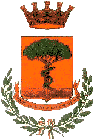 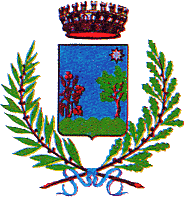 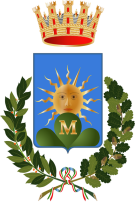 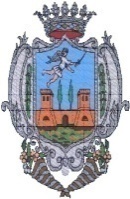 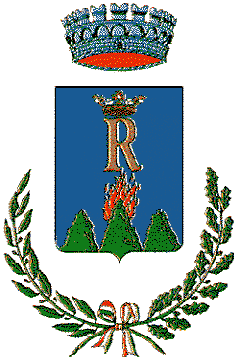 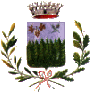 CASARANOCOLLEPASSOMATINOPARABITARUFFANOSUPERSANOTAURISANOCOMUNE DI_______________________RICHIESTA DI PARTECIPAZIONE ALLE ATTIVITA’ LUDICO-RICREATIVE, SOCIO- EDUCATIVE E GINNICO SPORTIVE NEL PERIODO ESTIVODa consegnare entro il 03/07/2024Minore:Cognome _______________________ Nome _______________________ nato/a a ___________________ il _________________ residente a _______________________ in Via _____________________________Minore:Cognome _______________________ Nome _______________________ nato/a a ___________________ il _________________ residente a _______________________ in Via _____________________________Minore:Cognome _______________________ Nome _______________________ nato/a a ___________________ il _________________ residente a _______________________ in Via _____________________________COGNOME E NOMELUOGO E DATA DI NASCITARAPPORTO DI PARENTELA